            MENÙ INVERNALE OTTOBRE-MARZO     (TABELLA 2)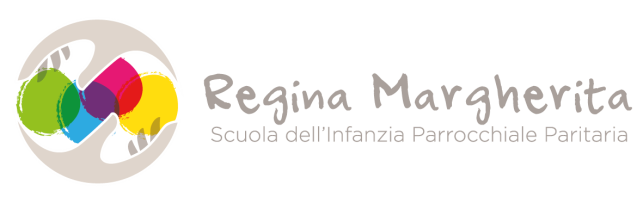 QUINTA SETTIMANASESTA SETTIMANASETTIMA SETTIMANAOTTAVA SETTIMANALUNEDI'PASTA AL PESTO 1-8PASTA INTEGRALE AL PESTO 8RAVIOLI RICOTTA E SPINACI 1-7PASTA AL TONNO  1-4LUNEDI'FILETTO DI NASELLO 4PROSCIUTTO COTTO 7FRITTATA 3-7CAPRINO  7LUNEDI'INSALATAPISELLIINSALATAFAGIOLILUNEDI'FRUTTAFRUTTABUDINO 7-8FRUTTALUNEDI'MARTEDI'RISOTTO ALLO ZAFFERANORISOTTO ALLE ZUCCHINERISOTTO AL POMODORORISOTTO ALLA PARMIGIANA  7MARTEDI'PETTO DI POLLOCOSCIA DI POLLOSOGLIOLA AL FORNO 4POLPETTE DI CARNE  3-7MARTEDI'PATATINEFINOCCHIFINOCCHIINSALATAMARTEDI'FRUTTAFRUTTAFRUTTADOLCE 3-7-8MARTEDI'PANE INTEGRALEPANE INTEGRALEMERCOLEDI'PASSATO DI LEGUMI (PASTA) 1PASTA IN BIANCO 7PASTA AL RAGU' 1PASTA IN BIANCO 1-7MERCOLEDI'MOZZARELLA 7PLATESSA AL FORNO 4PRIMO SALE 7MERLUZZO AL FORNO 4MERCOLEDI'FAGIOLINIINSALATAZUCCHINE  7FINOCCHIMERCOLEDI'FRUTTAFRUTTAFRUTTAFRUTTAMERCOLEDI'GIOVEDI'GNOCCHI AL POMODOROFARRO CON VERDURE 1-9PASSATO DI VERDURA (RISO) 9PASSATO DI VERDURA (ORZO) 1-9GIOVEDI'SCALOPPINE DI VITELLOUOVO SODO 3SCALOPPINE DI MANZOTACCHINOGIOVEDI'CAROTEPURE’ 7FAGIOLINISPINACI  7GIOVEDI'YOGURT  7FRUTTAFRUTTAFRUTTAGIOVEDI'VENERDI'RISOTTO ALLA PARMIGIANA  7RISOTTO ALLA ZUCCAPASTINA 1-7PIZZA 1-7VENERDI'MERLUZZO AL FORNO 4ASIAGO 7FILETTO DI NASELLO 4CAROTE CRUDEVENERDI'ZUCCHINE 7CAVOLFIORI 7PISELLIFAGIOLINIVENERDI'FRUTTAFRUTTAFRUTTAFRUTTAVENERDI'FRUTTA SECCA 8